5.4 Normal distributionData that, when graphed as a histogram, results in a unimodal (one mode, one peak) symmetric distribution about the mean.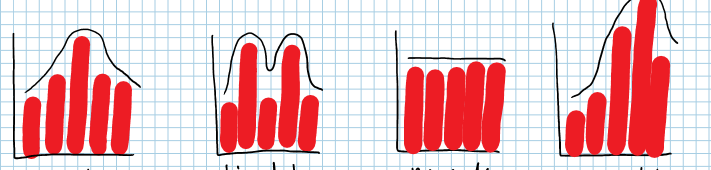 Example:  Determine if the data is “normal”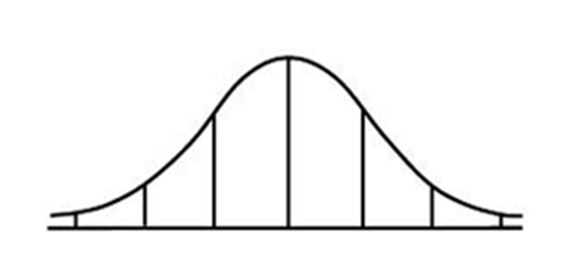 Normal Curve  = mean= standard deviationSketch the following normal distribution information for the 2 classes on one diagram.Example:  Class A  =20 and  =2		Class B    =22 and  =2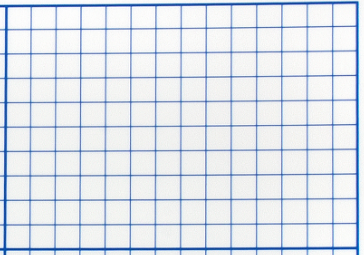 


















Example:  Class A  = 20  and sigma = 4		Class B = 24 and sigma = 2









Example:  the average life expectancy of a male Canadian is 80 years with a standard deviation of 5 years.  Draw a normal distribution for the data. What percent of the males will live to between 75 – 85 years?What percent of the males will live less than 75 years?ValueFrequencyValueFrequencyValuefrequency1026020A81148542B1312610019C+413511538C314213018C-1F1